Учитель математики – Орлова Галина БорисовнаМОУ «Рамешковская СОШ»Мониторинг – 1 этап  (10 класс)Вариант 11.Упростите выражение:   + 2 + 15.2. Найдите   3. Найдите значение выражения:   3 + 5,                                          если  = 0,4.4. Найдите наибольшее значение выражения:  3 + 45. Найдите значение выражения:   –    при   = .6. Найдите значение выражения:     .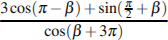 7. Укажите наибольшее целое число, которое является решением неравенства:  () · (3) 8. На пост спикера парламента претендовали два кандидата. В голосовании приняли участие  252 депутата.  Голоса между кандидатами распределились в отношении 2 : 7. Сколько голосов получил  проигравший?9.  На счету Машиного мобильного телефона было 53 рубля, а после разговора с Леной осталось 8 рублей. Сколько минут длился разговор с Леной, если одна минута разговора стоит 2 рубля 50 копеек?10. Таксист за месяц проехал 6000 км. Стоимость 1 литра бензина — 20 рублей. Средний расход бензина на 100 км составляет 9 литров. Сколько рублей потратил таксист на бензин за этот месяц?   Мониторинг – 1 этап  (10 класс)Вариант 21.Упростите выражение:   –  2 – 2,7.2. Найдите   3. Найдите значение выражения:   7 – 3,                                          если   = –0,3.4. Найдите наименьшее значение выражения:  3 – 5.5. Найдите значение выражения:    –   при   = .6. Найдите значение выражения: .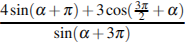 7. Укажите наибольшее целое число, которое является решением неравенства:  (2 + ) · (2) 8. Некоторый товар поступил в продажу по цене 60 рублей. В соответствии с принятыми в магазине правилами цена не проданного товара каждую неделю снижается на 10%. Сколько будет стоить товар на 12 день, если не будет куплен?9. 1 киловатт-час электроэнергии стоит 1 рубль 80 копеек. Счетчик электроэнергии 1 ноября показывал 12 625 киловатт-часов, а 1 декабря показывал 12 802 киловатт-часа. Сколько рублей нужно заплатить за электроэнергию за ноябрь?10. Поезд Новосибирск-Красноярск отправляется в 15:20, а прибывает в 4:20 на следующий день (время московское). Сколько часов поезд находится в пути?Ф. И._________________________         Класс____            Вариант_____ Ф. И._________________________         Класс____            Вариант_____ Ф. И._________________________         Класс____            Вариант_____ Ф. И._________________________         Класс____            Вариант_____ Ф. И._________________________         Класс____            Вариант_____ Ф. И._________________________         Класс____            Вариант_____ Ф. И._________________________         Класс____            Вариант_____ Задание12345678910ОтветЗадание12345678910ОтветЗадание12345678910ОтветЗадание12345678910ОтветЗадание12345678910ОтветЗадание12345678910ОтветЗадание12345678910Ответ